Действия при приеме по телефону сообщения,содержащего угрозы террористического характера1. Не оставляйте без внимания ни одного подобного звонка.2.Обязательно зафиксируйте точное время начала разговора и его продолжительность.3. Отметьте характер звонка - городской или междугородный.4. Обязательно отметьте звуковой фон (шум автомашин или железнодорожного транспорта, звук телерадиоаппаратуры, голоса, другое).5. Постарайтесь дословно запомнить разговор и зафиксировать его на бумаге.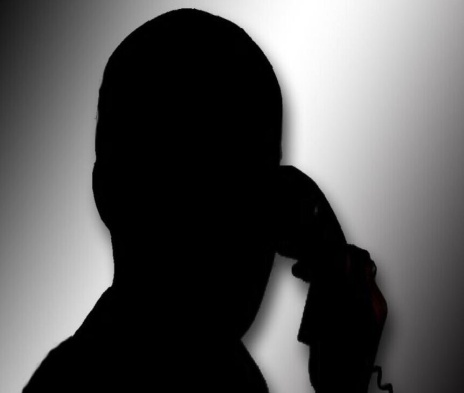 6. Постарайтесь в ходе разговора получить ответы на следующие вопросы:- Куда, кому, по какому телефону звонит этот человек?- ​ Какие конкретные требования он (она) выдвигает?-​ Выдвигает требования он (она) лично, выступает в роли посредника или представляет какую-то группу лиц?-  На каких условиях он (она) или они согласны отказаться от задуманного?- ​ Как и когда с ним (с ней) можно связаться?-​ Кому вы можете или должны сообщить об этом звонке?7. ​ По ходу разговора отметьте для себя пол и примерный возраст звонившего, особенности его речи:- голос: громкий (тихий), высокий (низкий)- темп речи: быстрая (медленная)- произношение: отчётливое, искажённое, с заиканием, шепелявое, с акцентом или диалектом- манера речи: развязная, с издевкой, с нецензурными выражениями.8. ​ Постарайтесь добиться от звонящего максимально возможного промежутка времени для принятия вами и вашим руководством решений или совершения каких-либо действий.9. Если возможно, еще в процессе разговора сообщите о нем по другому телефонному аппарату в дежурную часть МВД по Ужурскому району (телефон «102»).10. По окончании разговора, не кладите трубку на телефонный аппарат (для возможности определения номера телефона, звонившего), немедленно сообщите в правоохранительные органы.11. При наличии автоматического определителя номера запишите определившийся номер телефона в тетрадь, что позволит избежать его случайной утраты.12. При использовании звукозаписывающей аппаратуры сразу же извлеките кассету с записью разговора и примите меры к ее сохранности. Обязательно установите на ее место другую.13. По окончании разговора доложите о нём вышестоящему руководству и передайте информацию в правоохранительные органы.14. Не распространяйтесь о факте разговора и его содержании. Максимально ограничьте число людей, владеющих информацией.6. Постарайтесь в ходе разговора получить ответы на следующие вопросы:- Куда, кому, по какому телефону звонит этот человек?- ​ Какие конкретные требования он (она) выдвигает?-​ Выдвигает требования он (она) лично, выступает в роли посредника или представляет какую-то группу лиц?-  На каких условиях он (она) или они согласны отказаться от задуманного?- ​ Как и когда с ним (с ней) можно связаться?-​ Кому вы можете или должны сообщить об этом звонке?7. ​ По ходу разговора отметьте для себя пол и примерный возраст звонившего, особенности его речи:- голос: громкий (тихий), высокий (низкий)- темп речи: быстрая (медленная)- произношение: отчётливое, искажённое, с заиканием, шепелявое, с акцентом или диалектом- манера речи: развязная, с издевкой, с нецензурными выражениями.8. ​ Постарайтесь добиться от звонящего максимально возможного промежутка времени для принятия вами и вашим руководством решений или совершения каких-либо действий.9. Если возможно, еще в процессе разговора сообщите о нем по другому телефонному аппарату в дежурную часть МВД по Ужурскому району (телефон «102»).10. По окончании разговора, не кладите трубку на телефонный аппарат (для возможности определения номера телефона, звонившего), немедленно сообщите в правоохранительные органы.11. При наличии автоматического определителя номера запишите определившийся номер телефона в тетрадь, что позволит избежать его случайной утраты.12. При использовании звукозаписывающей аппаратуры сразу же извлеките кассету с записью разговора и примите меры к ее сохранности. Обязательно установите на ее место другую.13. По окончании разговора доложите о нём вышестоящему руководству и передайте информацию в правоохранительные органы.14. Не распространяйтесь о факте разговора и его содержании. Максимально ограничьте число людей, владеющих информацией.